Algebra 1:  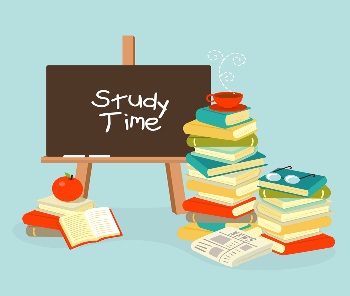 Unit #5: Functions Reflective PortfolioAt the conclusion of each unit, you will complete a reflective study sheet.Section #1: Vocabulary: Write a definition for eachDomain vs Range:                                            Function:Section #2: Formulas/Equations/Rules (Show the process)The name of seven parent functions: The formula for finding the average rate of change.Section #3: Key methods and concepts Identify if the relation represents a function and justify your answer. 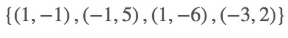 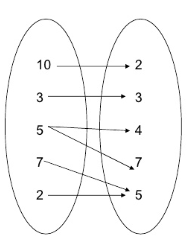 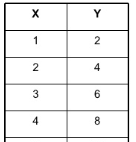 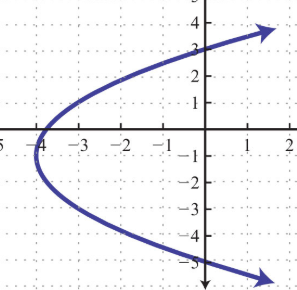 Given the following three functions:                                                                                  x                                f(x)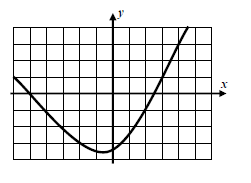 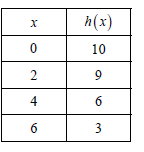 t(x)                                                                  h(x)                                                                            Evaluate t(3)= ________     h(4)= ________         f(-1)= __________                                      -2f(-1)+3t(3)=Find x when    ____________   Find x when  ___________Find the Average rate of change over the interval 2≤x≤4 for t(x) and h(x)Look at the graph and find the following 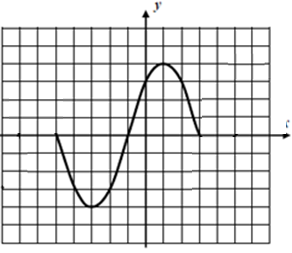 Domain:__________________Range:______________________Intercepts.     Zeros:_________________________________                          y-intercept___________________________ Intervals        An increasing interval____________________________                                A decreasing interval____________________________                                An interval where f(x) > 0______________________                         An interval where f(x)< 0________________________Extrema:       Maximum:______________________________          Minimum:_____________________________  Graph the following step function: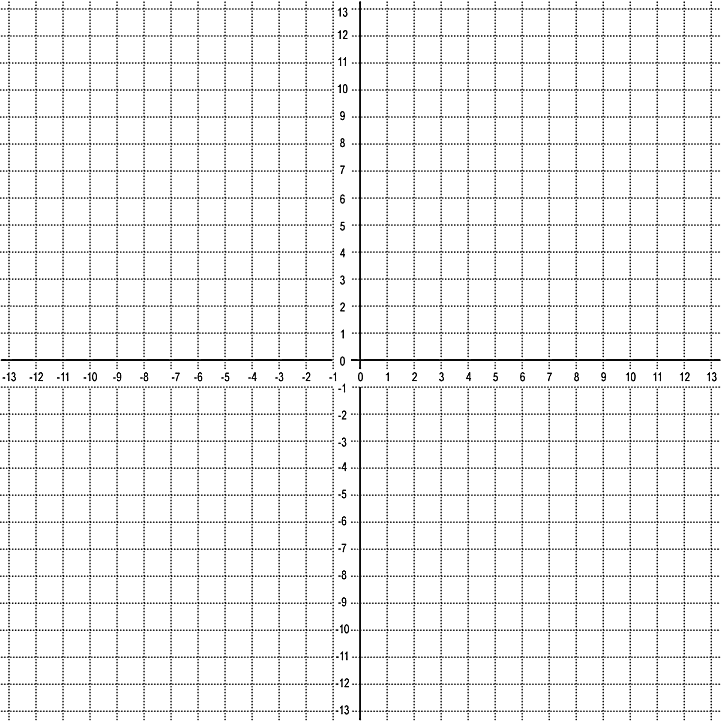 Graph and evaluate the following Piecewise function 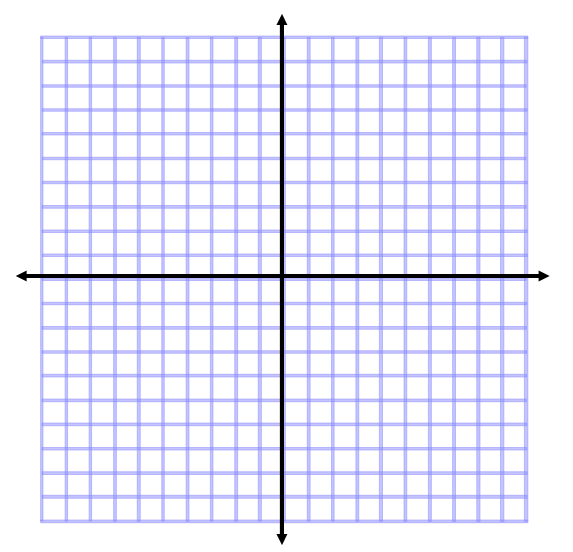 Evaluate  based on the above h(t) and f(x)   f(-2)=                                          f(1)=h(1)=                                          h(5)= 